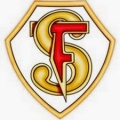 TEMARIO DE EVALUACIÓN: EXAMEN FINALAsignatura: CIENCIAS  NATURALESCurso: SEXTO  AÑO  BÁSICOFecha de aplicación:Profesor(a): Olga Ramírez PérezContenidosMaterial de apoyo para estudioUNIDAD N°3  “SALUD EN LA ADOLESCENCIA”ETAPAS DE CAMBIO EN LA ADOLESCENCIA.SISTEMA REPRODUCTOR FEMENINO.SISTEMA REPRODUCTOR MASCULINO.GÓNADAS, GAMETOS, HORMONAS.REVISAR PÁGINAS   86  -  97UNIDAD  N°4    “LA ENERGÍA DEL PLANETA”LA ENERGÍA Y SUS TRANSFORMACIONES.TIPOS DE ENERGÍA Y DE DÓNDE PROVIENEN.PROPIEDADES DE LA ENERGÍA.TRANSFORMACIONES DE LA ENERGÍA.REVISAR PÁGINAS  118  -  127UNIDAD N°5    “ LA MATERIA EN NUESTRO ENTORNO”LA MATERIA Y SUS CAMBIOS DE ESTADO.MODELO CORPUSCULAR DE LA MATERIA.CAMBIOS DE ESTADO DE LA MATERIA.REVISAR PÁGINAS  150  -  156